Publicado en Mallorca el 28/11/2019 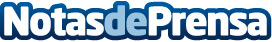 Garden Hotels ofrecerá pastelería ecológica en el 2020La cadena hotelera comenzará a distribuir pastelería y panadería ecológicas en todos sus hoteles la próxima temporada 2020 con el objetivo de continuar con su filosofía de vida sana con la que ya comenzó a implementar mejoras en los productos de sus hoteles como buffets ecológicos, cordero ecológico, productos de la tierra y convenios con asociaciones de agricultoresDatos de contacto:Contenido SEO609958705Nota de prensa publicada en: https://www.notasdeprensa.es/garden-hotels-ofrecera-pasteleria-ecologica-en Categorias: Nutrición Gastronomía Viaje Baleares Ecología Restauración http://www.notasdeprensa.es